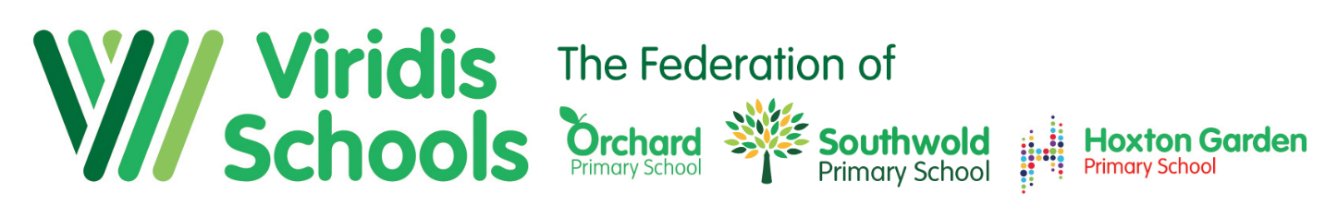 The Viridis Federation of Orchard, Southwold and Hoxton Garden Primary Schools Hackney, London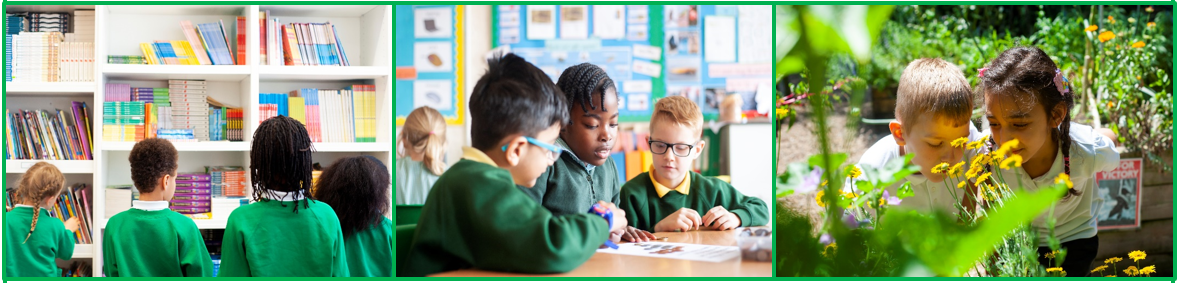 We are looking for Class Teachers (MPS / UPS / NQT)We are a happy family of three schools working in partnership looking for Experienced or Newly Qualified Class Teachers to join our team in September 2021!Why work with us?We are a professional, friendly and happy team of teachers and support staffWe offer a dynamic and exciting environment with the chance to make a real differenceWe are an organisation that is keen to nurture and develop the expertise of its staffWe have children who are shown how to learn from the very startWe serve communities that deserve the bestWe offer opportunities for leadership and leadership developmentSo if you are…Self-reflective and seeking to be the best at your professionHave a professional outlook and thrive on challengeA hard worker who has a passion for teaching and is ambitious for children and making a differenceSomeone who enjoys working with other people and being part of a team…….please download our application pack!.Visits are warmly welcomed. To arrange this, or for an informal discussion, please call Ms Beverley Shore to 020 8806 5201. Alternatively, to request an application pack or to find out more about what we can offer visit our website: https://viridis-schools.co.uk/Interview Dates: 30th April and 26th May 2021Successful candidates will be asked to apply for an Enhanced Disclosure from the disclosure & barring service. Further information about the disclosure can be found at www.dbs.gov.uk and in the application pack.All three schools are based in the London Borough of Hackney, close to central London with easy transport linkswww.orchard.hackney.sch.ukwww.southwold.hackney.sch.ukwww.hoxtongarden.hackney.sch.uk@OrchardPrimary 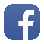 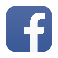 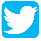 @primary_orchard              @ Southwold School @Southwold School@ Hoxton Garden Primary School @HoxtonGardenSchool